Pressetext Deutsch / Ausgabe 2021Karrenseilbahn DornbirnDem Alltag entfliehen – bei Tag und bei Nacht!Herrliche Wanderrouten, traumhafter Blick über das Rheintal – auch am Abend, wenn tief unten das Lichtermeer glitzert. Der Karren ist ein beliebter Treffpunkt der Region. Zum einen haben hier schöne Wanderwege ihren Ausgangs- und Endpunkt, zum anderen lebt es sich im Panoramarestaurant auf 976 Meter besonders leicht. Ob Sie nun essen gehen oder einfach Höhenluft schnuppern möchten - in fünf Minuten bringt Sie die Karrenseilbahn hoch über die Dächer der Stadt und beschert Ihnen einen wunderbaren Ausblick: das gesamte Dreiländereck bei Tag, das Lichtermeer bei Nacht.Karren-Kante mit Selfie-PointDer Dornbirner Hausberg verfügt über einen zwölf Meter langen Steg, die Karren-Kante mit Selfie-Point. Auf der Aussichtsplattform können die Besucherinnen und Besucher einen imposanten Rundumblick genießen. Sozusagen „im Nichts stehend“, schweift der Blick vom First über die Weiten des Rheintales, den Bodensee, vorbei an den Schweizer Bergen, bis tief hinein in das Vorarlberger Oberland. Vor dem Rheintal Panorama ein Foto von sich machen – ganz einfach mit dem Selfie-Point. Buzzer drücken und schon ist das persönliche Karren-Selfie fertig.AussichtspunktAuf dem 2018 errichteten Aussichtspunkt unterhalb des Gastgartens, können die Besucher durch ein kostenloses Erlebnisfernrohr die umliegende Bergwelt und Landschaften spielerisch erkunden.Tipp KombikartenKombiangebote haben den großen Vorteil, dass sie den reibungslosen Ablauf eines Ausfluges garantieren. Oft ist die Organisation eines tollen Tagesprogramms nicht nur mühsam, sondern auch zeitraubend. Durch die fertig erstellten Angebote lassen sich Ausflüge einfach planen und bringen zudem Kostenvorteile mit sich. Mehr Details auf der Homepage.MarendkärtleAlplochkarteFrühstückskarteMittagskarteFacts HöhenmeterTalstation: 464 MeterBergstation: 976 MeterPanoramarestaurant mit SonnenterrasseHochgenuss in jeder Hinsicht auf einer Höhe von 976 Metern garantiert nicht nur die exzellente Küche, sondern auch die besondere Atmosphäre in luftiger Höhe mit einem traumhaften Ausblick über das Rheintal, den Bodensee und die Schweizer Berge. Genießen Sie das Panorama und überzeugen Sie sich von den mit höchster Sorgfalt und Qualität zubereiteten Speisen und Getränken. Egal ob bei Tag oder bei Nacht, im Sommer oder im Winter – ein Besuch im Panoramarestaurant hoch über den Dächern der Stadt ist immer ein Erlebnis. Vom kulinarischen Nachtschwärmer bis zum hungrigen Wanderer, vom Familienfest bis zur Firmenfeier – das Panoramarestaurant bietet für jeden Besucher stets das richtige Ambiente. Die kleinen Gäste erwarten eine Kinderspeisekarte, Mal- und Spielsachen sowie einen Spielplatz auf der Sonnenterrasse.Das Panoramarestaurant in ZahlenGläsernes Restaurant: 180 SitzplätzeStüble mit einem Fresko von Leopold Fetz: 40 SitzplätzeRheintalstüble: 35 Sitzplätze, auch für geschlossene GesellschaftenTerrasse: 200 Sitzplätze (Reservierung nur am selben Tag möglich)Öffnungszeiten Karrenseilbahn / PanoramarestaurantDie Bahn fährt im 15-Minuten-Takt jeweils zur vollen Viertelstunde. Hinweis: Im Frühjahr und im Herbst finden jeweils gesetzlich vorgeschriebene Revisionsarbeiten statt. In dieser Zeit bleiben die Karrenseilbahn und das Panoramarestaurant geschlossen.Anreise mit dem AutoAbfahrt Dornbirn Süd, Exit 18 – über die L 204 (Lustenauerstraße) Richtung Zentrum – nach 2,2 km die Kreuzung mit der L 190 gerade überqueren – weiter geradeaus – der Beschilderung zum Karren folgen.Anreise mit BusStadtbus Linie 7 (vom 1.5. – 31.10.) oder Landbus Linie 47 oder Landbus Linie 46 ab Bahnhof Dornbirn zur Bushaltestelle Karrenseilbahn Talstation / Stadtbus Linie 8 vom Messegelände zur Karrenseilbahn TalstationLeistungsangebotKarren-Kante mit Selfie-PointAussichtspunkt mit kostenlosem ErlebnisfernrohrLaufzeitmessungHochauflösende Weitwinkel-Foto-WebcamGeführte WanderungenHöhenmeterzählerKombikartenBilder unter https://www.karren.at/medien-download/fotogalerieKontakt					Kontakt PanoramarestaurantDornbirner Karrenseilbahn AG			Panoramarestaurant Karren e.U.Gütlestraße 6, 6850 Dornbirn			Karrenseilbahn Talstation+43 5572 22140					Gütlestraße 6, 6850 Dornbirnkarren@dornbirn.at 				+43 5572 54711 karrenseilbahn					info@panorama-karren.at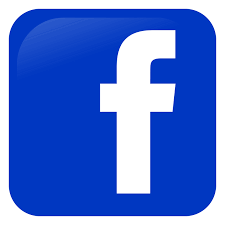 karrenseilbahndornbirn			www.karren.at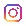 Winterfahrzeiten
Montag bis Freitag 10:00 – 23:00 Uhr*Samstag 9:00 – 23:00 UhrSonntag 9:00 – 19:00 Uhr*an Feiertagen ab 9:00 UhrSommerfahrzeiten
Montag bis Freitag 9:00 – 23:00 UhrSonntag 9:00 – 21:00 Uhr